Об изменении законодательства Российской Федерации, касающегося местного самоуправленияУважаемые коллеги!Министерство по делам местного самоуправления и развитию Корякского округа Камчатского края (далее – Министерство) информирует Вас о важном изменении в законодательстве Российской Федерации о местном самоуправлении.1.Федеральным законом от 11.06.2021 № 170-ФЗ «О внесении изменений в отдельные законодательные акты Российской Федерации в связи с принятием Федерального закона «О государственном контроле (надзоре) и муниципальном контроле в Российской Федерации» (далее – Федеральный закон № 170-ФЗ), который ступает в силу с 1 июля 2021 года, за исключением отдельных положений, внесен ряд изменений, касающихся органов местного самоуправления в части осуществления муниципального контроля (надзора).         1.1. Статья 72 Земельного кодекса Российской Федерации, изложена в новой редакции, согласно которой, муниципальный земельный контроль осуществляется уполномоченными органами местного самоуправления в соответствии с положением, утверждаемым представительным органом муниципального образования. Предметом муниципального земельного контроля является соблюдение юридическими лицами, индивидуальными предпринимателями, гражданами обязательных требований земельного законодательства в отношении объектов земельных отношений, за нарушение которых законодательством предусмотрена административная ответственность.1.2. Статью 7 Федерального закона от 06.10.2003 № 131-ФЗ «Об общих принципах организации местного самоуправления в Российской Федерации» (далее - Федеральный закон № 131-ФЗ) дополнили частью 61, согласно которой,  порядок установления и оценки применения содержащихся в муниципальных нормативных правовых актах обязательных требований, которые связаны с осуществлением предпринимательской и иной экономической деятельности и оценка соблюдения которых осуществляется в рамках муниципального контроля, привлечения к административной ответственности, предоставления лицензий и иных разрешений, аккредитации, иных форм оценки и экспертизы, определяется муниципальными нормативными правовыми актами с учетом принципов установления и оценки применения обязательных требований, определенных Федеральным законом от 31.07.2020  № 247-ФЗ «Об обязательных требованиях в Российской Федерации».           Также иные изменения внесены в статьи 14-16, 171 в части уточнения полномочий, связанных с отдельными видами муниципального контроля.1.3. Статья 20 Жилищного кодекса Российской Федерации, изложена в новой редакции, согласно которой, муниципальный жилищный контроль осуществляется уполномоченными органами местного самоуправления в соответствии с положением, утверждаемым представительным органом муниципального образования.1.4.  В Лесном кодексе Российской Федерации (далее – ЛК РФ) статья 98 изложена в новой редакции, согласно которой муниципальный лесной контроль осуществляется органами местного самоуправления в рамках полномочий в соответствии со статьей 84 ЛК РФ.          Кроме этого ЛК РФ дополнен статьей 982 «Лесная охрана», согласно которой, под лесной охраной понимается деятельность, направленная на определение состояния лесов и влияния на них природных и антропогенных факторов, а также на предотвращение, выявление и пресечение нарушений гражданами, пребывающими в лесах, требований, установленных в соответствии с ЛК РФ, другими федеральными законами и принимаемыми в соответствии с ними иными нормативными правовыми актами Российской Федерации, законами и иными нормативными правовыми актами субъектов Российской Федерации в области использования, охраны, защиты, воспроизводства лесов и лесоразведения. Лесная охрана осуществляется органами местного самоуправления, указанными в части 1 статьи 98 ЛК РФ. Лесная охрана может осуществляться муниципальными учреждениями, указанными в части 1 статьи 98 ЛК РФ.         1.5. Федеральный закон от 27.07.2010 № 190-ФЗ «О теплоснабжении» дополнен статьей 2314, согласно которой, муниципальный контроль за исполнением единой теплоснабжающей организацией обязательств по строительству, реконструкции и (или) модернизации объектов теплоснабжения осуществляется уполномоченными органами местного самоуправления.        	2. Одновременно с этим, Министерство напоминает о том, что Федеральным законом от 08.12.2020 № 411-ФЗ, который вступил в силу 07.06.2021, внесены изменения в Федеральный закон «О государственной регистрации уставов муниципальных образований» и статью 44 Федерального закона «Об общих принципах организации местного самоуправления в Российской Федерации».Данный Федеральный закон принят в целях совершенствования порядка представления для государственной регистрации уставов муниципальных образований и муниципальных правовых актов о внесении изменений в устав муниципального образования (далее - уставы, муниципальные акты), в том числе с учетом рекомендаций, содержащихся в постановлении Совета Федерации Федерального Собрания Российской Федерации от 27.02.2019 № 43-СФ «Модернизация гражданского законодательства: состояние и перспективы развития».Федеральный закон устанавливает возможность представления для государственной регистрации уставов и муниципальных актов, а также документов, необходимых для государственной регистрации, в электронном виде в порядке и форматах, определяемых Минюстом России.Направление для государственной регистрации уставов и муниципальных актов теперь может осуществляться посредством системы межведомственного электронного документооборота субъекта Российской Федерации при условии, что соответствующее муниципальное образование и территориальный орган Минюста России подключены к такой системе.Вместе с тем сохраняется возможность представления на государственную регистрацию уставов и муниципальных актов, а также документов, необходимых для государственной регистрации, на бумажных носителях.В Федеральном законе также предусмотрено, что уставы и муниципальные акты, а также сведения, включенные в государственный реестр уставов муниципальных образований, размещаются (опубликовываются) в информационно-телекоммуникационной сети «Интернет» на портале Минюста России «Нормативные правовые акты в Российской Федерации» (http://pravo-minjust.ru, http://право-минюст.рф).          Информация направляется для сведения и использования в работе.          Приложение: на _______ л. 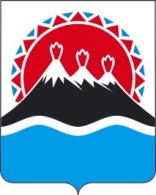 МИНИСТЕРСТВО ПО ДЕЛАМ МЕСТНОГО САМОУПРАВЛЕНИЯ И РАЗВИТИЮКОРЯКСКОГО ОКРУГА КАМЧАТСКОГО КРАЯ (Министерство по делам МСУ и развитию КО Камчатского края)Почтовый адрес: пл. им В.И. Ленина, д. 1,г. Петропавловск-Камчатский, 683040,Место нахождения: Ленинградская ул., д. 118, г. Петропавловск-КамчатскийТел/факс. приемной (4152) 26-22-98, эл. почта: atr@kamgov.ruМИНИСТЕРСТВО ПО ДЕЛАМ МЕСТНОГО САМОУПРАВЛЕНИЯ И РАЗВИТИЮКОРЯКСКОГО ОКРУГА КАМЧАТСКОГО КРАЯ (Министерство по делам МСУ и развитию КО Камчатского края)Почтовый адрес: пл. им В.И. Ленина, д. 1,г. Петропавловск-Камчатский, 683040,Место нахождения: Ленинградская ул., д. 118, г. Петропавловск-КамчатскийТел/факс. приемной (4152) 26-22-98, эл. почта: atr@kamgov.ruМИНИСТЕРСТВО ПО ДЕЛАМ МЕСТНОГО САМОУПРАВЛЕНИЯ И РАЗВИТИЮКОРЯКСКОГО ОКРУГА КАМЧАТСКОГО КРАЯ (Министерство по делам МСУ и развитию КО Камчатского края)Почтовый адрес: пл. им В.И. Ленина, д. 1,г. Петропавловск-Камчатский, 683040,Место нахождения: Ленинградская ул., д. 118, г. Петропавловск-КамчатскийТел/факс. приемной (4152) 26-22-98, эл. почта: atr@kamgov.ruМИНИСТЕРСТВО ПО ДЕЛАМ МЕСТНОГО САМОУПРАВЛЕНИЯ И РАЗВИТИЮКОРЯКСКОГО ОКРУГА КАМЧАТСКОГО КРАЯ (Министерство по делам МСУ и развитию КО Камчатского края)Почтовый адрес: пл. им В.И. Ленина, д. 1,г. Петропавловск-Камчатский, 683040,Место нахождения: Ленинградская ул., д. 118, г. Петропавловск-КамчатскийТел/факс. приемной (4152) 26-22-98, эл. почта: atr@kamgov.ruМИНИСТЕРСТВО ПО ДЕЛАМ МЕСТНОГО САМОУПРАВЛЕНИЯ И РАЗВИТИЮКОРЯКСКОГО ОКРУГА КАМЧАТСКОГО КРАЯ (Министерство по делам МСУ и развитию КО Камчатского края)Почтовый адрес: пл. им В.И. Ленина, д. 1,г. Петропавловск-Камчатский, 683040,Место нахождения: Ленинградская ул., д. 118, г. Петропавловск-КамчатскийТел/факс. приемной (4152) 26-22-98, эл. почта: atr@kamgov.ruГлавам (администраций) муниципальных образованийв Камчатском крае[Дата регистрации][Дата регистрации]№[Номер документа]Главам (администраций) муниципальных образованийв Камчатском краеНа №На №отГлавам (администраций) муниципальных образованийв Камчатском краеГлавам (администраций) муниципальных образованийв Камчатском крае[Должность][горизонтальный штамп подписи 1]ФИО]